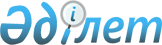 Об установлении квоты рабочих мест для трудоустройства лиц, состоящих на учете службы пробации по городу Актобе на 2020 год
					
			С истёкшим сроком
			
			
		
					Постановление акимата города Актобе Актюбинской области от 31 января 2020 года № 575. Зарегистрировано Департаментом юстиции Актюбинской области 4 февраля 2020 года № 6799. Прекращено действие в связи с истечением срока
      В соответствии со статьей 31 Закона Республики Казахстан от 23 января 2001 года "О местном государственном управлении и самоуправлении в Республике Казахстан", статьями 9, 27 Закона Республики Казахстан от 6 апреля 2016 года "О занятости населения", статьей 18 Уголовно-исполнительного кодекса Республики Казахстан от 5 июля 2014 года и приказом Министра здравоохранения и социального развития Республики Казахстан от 26 мая 2016 года № 412 "Об утверждении Правил квотирования рабочих мест для трудоустройства граждан из числа молодежи, потерявших или оставшихся до наступления совершеннолетия без попечения родителей, являющихся выпускниками организаций образования, лиц, освобожденных из мест лишения свободы, лиц, состоящих на учете службы пробации", зарегистрированным в Реестре государственной регистрации нормативных правовых актов № 13898, акимат города Актобе ПОСТАНОВЛЯЕТ:
      1. Установить квоту рабочих мест для трудоустройства лиц, состоящих на учете службы пробации, независимо от организационно-правовой формы и формы собственности по городу Актобе на 2020 год в разрезе организации согласно приложению.
      2. Государственному учреждению "Отдел занятости и социальных программ города Актобе" в установленном законодательством порядке обеспечить:
      1) государственную регистрацию настоящего постановления в Департаменте юстиции Актюбинской области;
      2) размещение настоящего постановления на интернет-ресурсе акимата города Актобе после его официального опубликования.
      3. Контроль за исполнением настоящего постановления возложить на курирующего заместителя акима города Актобе.
      4. Настоящее постановление вводится в действие с 1 января 2020 года. Квота рабочих мест для трудоустройства лиц, состоящих на учете службы пробации по городу Актобе на 2020 год в разрезе организации
					© 2012. РГП на ПХВ «Институт законодательства и правовой информации Республики Казахстан» Министерства юстиции Республики Казахстан
				
      Аким города 

М. Абдуллин
Приложение к постановлению акимата города Актобе от 31 января 2020 года № 575
п/н №
Наименования организаций
Списочная численность работников
Размер квоты (% от списочной численности работников)
Количество рабочих мест (единиц)
1
Товарищество с ограниченной ответственностью "Стройдеталь"
125
4%
5
2
Товарищество с ограниченной ответственностью "ЦСС и К"
50
4%
2
3
Товарищество с ограниченной ответственностью "Табыс Ақтөбе"
40
4%
1
4
Филиал товарищества с ограниченной ответственностью "Golden Rill Group" в городе Актобе
50
4%
2
5
Товарищество с ограниченной ответственностью "КТП"
125
4%
5
6
Производственный кооператив "Нектар"
125
4%
5
7
Товарищество с ограниченной ответственностью "Завод ЖБИ-25"
60
4%
2
8
Товарищество с ограниченной ответственностью "Геом"
150
4%
6
9
Товарищество с ограниченной ответственностью "Актобе - Саулет"
60
4%
2
10
Актюбинский филиал товарищества с ограниченной ответственностью "Гелиос"
303
4%
12
11
Товарищество с ограниченной ответственностью "Актобе Фудс"
50
4%
2
12
Актюбинский филиал товарищества с ограниченной ответственностью "Sinooil"
212
4% 
8
13
Товарищество с ограниченной ответственностью "Восток нефть и сервисное обслуживание"
100
4%
4
14
Товарищество с ограниченной ответственностью "Рокос Ко"
50
4%
2
15
Товарищество с ограниченной ответственностью "Рамазан"
200
4%
8
16
Товарищество с ограниченной ответственностью "Интерстиль"
125
4%
5
17
Товарищество с ограниченной ответственностью "Анвар"
50
4%
2
18
Акционерное общество Дочерний банк "Альфа- Банк"
90
4%
4
19
Акционерное общество "Транснациональная компания" "Казхром" Актюбинский завод ферросплавов – филиал АО "ТНК "Казхром"
125
4%
5
20
Товарищество с ограниченной ответственностью "FARZA Corp"
125
4%
5